Publicado en Ciudad de México el 05/09/2017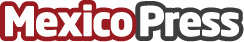 OAXACA FILMFEST anuncia Selección Oficial y actividades de su Octava EdiciónLa octava edición del Oaxaca FilmFest presentó en rueda de prensa su Selección Oficial y actividades 2017 en el Centro Cultural de España en México. Con la presencia de la actriz Eréndira Ibarra, el actor Diego Calva y Eduardo Moreno Laparade (director de la Fundación Mario Moreno "Cantinflas") entre otros invitados, los directores del Festival dieron detalles de la amplia oferta de actividades que este año conforman el evento, que se llevará a cabo del 6 al 13 de Octubre en Oaxaca
Datos de contacto:Gonzalo Esteva PrensaNota de prensa publicada en: https://www.mexicopress.com.mx/oaxaca-filmfest-anuncia-seleccion-oficial-y Categorías: Nacional Cine Artes Visuales Educación Entretenimiento Eventos Oaxaca http://www.mexicopress.com.mx